муниципальное бюджетное общеобразовательное учреждение Маркинская средняя общеобразовательная школа Цимлянского района Ростовской областиУТВЕРЖДЕНО  Директор школы  _________________                                  С.С.МалаховаПриказ от 23.08.2022 года  №187РАБОЧАЯ  ПРОГРАММАпо    информатике          _____________________________________________(указать учебный предмет, курс)на 2022 – 2023 учебный год Уровень общего образования   основное общее 8 класс     _________________ (начальное общее, основное общее, среднее общее образование с указанием класса)Количество часов в неделю __1___Учитель Донсков Сергей Алексеевич             ___________________________Ф.И.О. Программа разработана на основе примерных рабочих программ по информатике, составитель Бутягина К.Л., издательство БИНОМ               ____(указать примерную программу/программы, автора, издательство, год издания при наличии)Учебник/учебникиИнформатика 8 класс, Л.Л.Босова, издательство БИНОМ, 2021 год ____________(указать учебник/учебники, автора, издательство, год издания)ст.Маркинская2022 годРаздел 1. Планируемые результаты освоения информатики в 8 классеЛичностные результаты – это сформировавшаяся в образовательном процессе система ценностных отношений учащихся к себе, другим участникам образовательного процесса, самому образовательному процессу, объектам познания, результатам образовательной деятельности. Основными личностными результатами, формируемыми при изучении информатики в основной школе, являются:наличие представлений об информации как важнейшем стратегическом ресурсе развития личности, государства, общества;понимание роли информационных процессов в современном мире;владение первичными навыками анализа и критичной оценки получаемой информации;ответственное отношение к информации с учетом правовых и этических аспектов ее распространения;развитие чувства личной ответственности за качество окружающей информационной среды;способность увязать учебное содержание с собственным жизненным опытом, понять значимость подготовки в области информатики и ИКТ в условиях развития информационного общества;готовность к повышению своего образовательного уровня и продолжению обучения с использованием средств и методов информатики и ИКТ;способность и готовность к общению и сотрудничеству со сверстниками и взрослыми в процессе образовательной, общественно-полезной, учебно-исследовательской, творческой деятельности;способность и готовность к принятию ценностей здорового образа жизни за счет знания основных гигиенических, эргономических и технических условий безопасной эксплуатации средств ИКТ.Метапредметные результаты – освоенные обучающимися на базе одного, нескольких или всех учебных предметов способы деятельности, применимые как в рамках образовательного процесса, так и в других жизненных ситуациях. Основными метапредметными результатами, формируемыми при изучении информатики в основной школе, являются:владение общепредметными понятиями «объект», «система», «модель», «алгоритм», «исполнитель» и др.;владение информационно-логическими умениями: определять понятия, создавать обобщения, устанавливать аналогии, классифицировать, самостоятельно выбирать основания и критерии для классификации, устанавливать причинно-следственные связи, строить логическое рассуждение, умозаключение (индуктивное, дедуктивное и по аналогии) и делать выводы;владение умениями самостоятельно планировать пути достижения целей; соотносить свои действия с планируемыми результатами, осуществлять контроль своей деятельности, определять способы действий в рамках предложенных условий, корректировать свои действия в соответствии с изменяющейся ситуацией; оценивать правильность выполнения учебной задачи;владение основами самоконтроля, самооценки, принятия решений и осуществления осознанного выбора в учебной и познавательной деятельности;владение основными универсальными умениями информационного характера: постановка и формулирование проблемы; поиск и выделение необходимой информации, применение методов информационного поиска; структурирование и визуализация информации; выбор наиболее эффективных способов решения задач в зависимости от конкретных условий; самостоятельное создание алгоритмов деятельности при решении проблем творческого и поискового характера;владение информационным моделированием как основным методом приобретения знаний: умение преобразовывать объект из чувственной формы в пространственно-графическую или знаково-символическую модель; умение строить разнообразные информационные структуры для описания объектов; умение «читать» таблицы, графики, диаграммы, схемы и т.д., самостоятельно перекодировать информацию из одной знаковой системы в другую; умение выбирать форму представления информации в зависимости от стоящей задачи, проверять адекватность модели объекту и цели моделирования;ИКТ-компетентность – широкий спектр умений и навыков использования средств информационных и коммуникационных технологий для сбора, хранения, преобразования и передачи различных видов информации, навыки создания личного информационного пространства (обращение с устройствами ИКТ; фиксация изображений и звуков; создание письменных сообщений; создание графических объектов; создание музыкальных и звуковых сообщений; создание, восприятие и использование гипермедиасообщений; коммуникация и социальное взаимодействие; поиск и организация хранения информации; анализ информации).Предметные результаты:Математические основы информатикиУчащийся научится:записывать в двоичной системе целые числа от 0 до 256; составлять логические выражения с операциями И, ИЛИ, НЕ; определять значение логического выражения; строить таблицы истинности;Учащийся получит возможность:углубить и развить представления о современной научной картине мира, об информации как одном из основных понятий современной науки, об информационных процессах и их роли в современном мире; переводить небольшие десятичные числа из восьмеричной и шестнадцатеричной системы счисления в десятичную систему счисления;познакомиться с тем, как информация представляется в компьютере, в том числе с двоичным кодированием текстов, графических изображений, звука;научиться решать логические задачи с использованием таблиц истинности;научиться решать логические задачи путем составления логических выражений и их преобразования с использованием основных свойств логических операций.научиться строить математическую   модель задачи – выделять исходные данные и результаты, выявлять соотношения между ними.Алгоритмы и начала программированияУчащийся научится:понимать смысл понятия «алгоритм» и широту сферы его применения; анализировать предлагаемые последовательности команд на предмет наличия у них таких свойств алгоритма как дискретность, детерминированность, понятность, результативность, массовость; оперировать алгоритмическими конструкциями «следование», «ветвление», «цикл» (подбирать алгоритмическую конструкцию, соответствующую той или иной ситуации; переходить от записи алгоритмической конструкции на алгоритмическом языке к блок-схеме и обратно);понимать термины «исполнитель», «формальный исполнитель», «среда исполнителя», «система команд исполнителя» и др.; понимать ограничения, накладываемые средой исполнителя и системой команд, на круг задач, решаемых исполнителем;исполнять линейный алгоритм для формального исполнителя с заданной системой команд;составлять линейные алгоритмы, число команд в которых не превышает заданное; ученик научится исполнять записанный на естественном языке алгоритм, обрабатывающий цепочки символов.исполнять линейные алгоритмы, записанные на алгоритмическом языке.исполнять алгоритмы c ветвлениями, записанные на алгоритмическом языке;понимать правила записи  и выполнения алгоритмов, содержащих цикл с параметром или цикл с условием продолжения работы;определять значения переменных после исполнения простейших циклических алгоритмов, записанных на алгоритмическом языке;разрабатывать и записывать на языке программирования короткие алгоритмы, содержащие базовые алгоритмические конструкции.Учащийся получит возможность научиться:исполнять алгоритмы, содержащие  ветвления  и повторения, для формального исполнителя с заданной системой команд;составлять все возможные алгоритмы фиксированной длины для формального исполнителя с заданной системой команд; определять количество линейных алгоритмов, обеспечивающих решение поставленной задачи, которые могут быть составлены для формального исполнителя с заданной системой команд;подсчитывать количество тех или иных символов в цепочке символов, являющейся результатом работы алгоритма;по данному алгоритму определять, для решения какой задачи он предназначен;исполнять записанные на алгоритмическом языке циклические алгоритмы обработки одномерного массива чисел (суммирование всех элементов массива; суммирование элементов массива с определёнными индексами; суммирование элементов массива, с заданными свойствами; определение количества элементов массива с заданными свойствами; поиск наибольшего/ наименьшего элементов массива и др.);разрабатывать в среде формального исполнителя короткие алгоритмы, содержащие базовые алгоритмические конструкции;разрабатывать и записывать на языке программирования эффективные алгоритмы, содержащие базовые алгоритмические конструкции.Система оценки планируемых результатовФормы и виды контроля:Для устных ответов определяются следующие критерии оценок:- оценка «5» выставляется, если ученик:- полно раскрыл содержание материала в объеме, предусмотренном программой и учебником;- изложил материал грамотным языком в определенной логической последовательности, точно используя математическую и специализированную терминологию и символику;- правильно выполнил графическое изображение алгоритма и иные чертежи и графики, сопутствующие ответу;- показал умение иллюстрировать теоретические положения конкретными примерами, применять их в новой ситуации при выполнении практического задания;- продемонстрировал усвоение ранее изученных сопутствующих вопросов, сформированность и устойчивость используемых при ответе умений и навыков;- отвечал самостоятельно без наводящих вопросов учителя.Возможны одна-две неточности при освещении второстепенных вопросов или в выкладках, которые ученик легко исправил по замечанию учителя.- оценка «4» выставляется, если:ответ удовлетворяет в основном требованиям на оценку «5», но при этом имеет один из недостатков:- в изложении допущены небольшие пробелы, не исказившие логического и информационного содержания ответа;- допущены один-два недочета при освещении основного содержания ответа, исправленные по замечанию учителя;- допущены ошибка или более двух недочетов при освещении второстепенных вопросов или в выкладках, легко исправленные по замечанию учителя.- оценка «3» выставляется, если:- неполно или непоследовательно раскрыто содержание материала, но показано общее понимание вопроса и продемонстрированы умения, достаточные для дальнейшего усвоения программного материала, имелись затруднения или допущены ошибки в определении понятий, использовании терминологии, чертежах, блок-схем и выкладках, исправленные после нескольких наводящих вопросов учителя;- ученик не справился с применением теории в новой ситуации при выполнении практического задания, но выполнил задания обязательного уровня сложности по данной теме,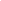 - при знании теоретического материала выявлена недостаточная сформированность основных умений и навыков.- оценка «2» выставляется, если:- не раскрыто основное содержание учебного материала;- обнаружено незнание или непонимание учеником большей или наиболее важной части учебного материала,- допущены ошибки в определении понятий, при использовании терминологии, в чертежах, блок-схем и иных выкладках, которые не исправлены после нескольких наводящих вопросов учителя.- оценка «1» ставится в том случае, если ученик не может ответить ни на один из поставленных вопросов.Для письменных работ учащихся: - оценка «5» ставится, если:- работа выполнена полностью;- в графическом изображении алгоритма (блок-схеме), в теоретических выкладках решения нет пробелов и ошибок;- в тексте программы нет синтаксических ошибок (возможны одна-две различные неточности, описки, не являющиеся следствием незнания или непонимания учебного материала).- оценка «4» ставится, если:- работа выполнена полностью, но обоснования шагов решения недостаточны (если умение обосновывать рассуждения не являлось специальным объектом проверки);- допущена одна ошибка или два-три недочета в чертежах, выкладках, чертежах блок-схем или тексте программы.- оценка «3» ставится, если:- допущены более одной ошибки или двух-трех недочетов в выкладках, чертежах блок-схем или программе, но учащийся владеет обязательными умениями по проверяемой теме.- оценка «2» ставится, если:- допущены существенные ошибки, показавшие, что учащийся не владеет обязательными знаниями по данной теме в полной мере.- оценка «1» ставится, если ученик совсем не выполнил ни одного задания.Самостоятельная работа на ПК оценивается следующим образом:- оценка «5» ставится, если:- учащийся самостоятельно выполнил все этапы решения задач на ПК;- работа выполнена полностью и получен верный ответ или иное требуемое представление результата работы;- оценка «4» ставится, если:- работа выполнена полностью, но при выполнении обнаружилось недостаточное владение навыками работы с ПК в рамках поставленной задачи;- правильно выполнена большая часть работы (свыше 85 %);- работа выполнена полностью, но использованы наименее оптимальные подходы к решению поставленной задачи.- оценка «3» ставится, если:- работа выполнена не полностью, допущено более трех ошибок, но учащийся владеет основными навыками работы на ПК, требуемыми для решения поставленной задачи.- оценка «2» ставится, если:- допущены существенные ошибки, показавшие, что учащийся не владеет обязательными знаниями, умениями и навыками работы на ПК или значительная часть работы выполнена не самостоятельно. - оценка «1» ставится, если ученик совсем не выполнил ни одного задания.Раздел 2. Содержание учебного предмета, курса с указанием форм организации учебных занятий, основных видов учебной деятельностиМатематические основы информатики (12 ч)Общие сведения о системах счисления. Понятие о непозиционных и позиционных системах счисления. Знакомство с двоичной, восьмеричной и шестнадцатеричной системами счисления, запись в них целых десятичных чисел от 0 до 1024. Перевод небольших целых чисел из двоичной системы счисления в десятичную. Двоичная арифметика.Компьютерное представление целых чисел. Представление вещественных чисел.Высказывания. Логические операции. Логические выражения. Построение таблиц истинности для логических выражений. Свойства логических операций. Решение логических задач.  Логические элементы.Аналитическая деятельность:анализировать любую позиционную систему как знаковую систему;определять диапазон целых чисел в  n-разрядном представлении;анализировать логическую структуру высказываний;анализировать простейшие электронные схемы.Практическая деятельность:переводить небольшие (от 0 до 1024) целые числа из десятичной системы счисления в двоичную, восьмеричную, шестнадцатеричную и обратно;выполнять операции сложения и умножения над небольшими двоичными числами;строить таблицы истинности для логических выражений;вычислять истинностное значение логического выражения.Основы алгоритмизации (10 ч)Понятие исполнителя. Неформальные и формальные исполнители. Учебные исполнители (Робот, Чертёжник, Черепаха, Кузнечик, Водолей, Удвоитель и др.) как примеры формальных исполнителей. Их назначение, среда, режим работы, система команд.Понятие алгоритма как формального описания последовательности действий исполнителя при заданных начальных данных. Свойства алгоритмов. Способы записи алгоритмов.Алгоритмический язык – формальный язык для записи алгоритмов. Программа – запись алгоритма на алгоритмическом языке. Непосредственное и программное управление исполнителем. Линейные программы. Алгоритмические конструкции, связанные с проверкой условий: ветвление и повторение. Разработка алгоритмов: разбиение задачи на подзадачи, понятие вспомогательного алгоритма.Понятие простой величины. Типы величин: целые, вещественные, символьные, строковые, логические. Переменные и константы. Знакомство с табличными величинами (массивами). Алгоритм работы с величинами – план целенаправленных действий по проведению вычислений при заданных начальных  данных с использованием промежуточных результатов. Управление, управляющая и управляемая системы, прямая и обратная связь. Управление в живой природе, обществе и технике.Аналитическая деятельность:приводить примеры формальных и неформальных исполнителей;придумывать задачи по управлению учебными исполнителями;выделять примеры ситуаций, которые могут быть описаны с помощью линейных алгоритмов, алгоритмов с ветвлениями и циклами;определять по блок-схеме, для решения какой задачи предназначен данный алгоритм;анализировать изменение значений величин при пошаговом выполнении алгоритма;определять по выбранному методу решения задачи, какие алгоритмические конструкции могут войти в алгоритм;осуществлять разбиение исходной задачи на подзадачи;сравнивать различные алгоритмы решения одной задачи.Практическая деятельность:исполнять готовые алгоритмы для конкретных исходных данных;преобразовывать запись алгоритма с одной формы в другую;строить цепочки команд, дающих нужный результат при конкретных исходных данных для исполнителя арифметических действий;строить цепочки команд, дающих нужный результат при конкретных исходных данных для исполнителя, преобразующего строки символов;составлять линейные алгоритмы по управлению учебным исполнителем;составлять алгоритмы с ветвлениями по управлению учебным исполнителем;составлять циклические алгоритмы по управлению учебным исполнителем;строить арифметические, строковые, логические выражения и вычислять их значения; строить алгоритм (различные алгоритмы) решения задачи с использованием основных алгоритмических конструкций и подпрограмм.Начала программирования  (10 ч)Язык программирования. Основные правила одного из процедурных языков программирования (Паскаль, школьный алгоритмический язык и др.): правила представления данных; правила записи основных операторов (ввод, вывод, присваивание, ветвление, цикл) и вызова вспомогательных алгоритмов; правила записи программы. Этапы решения задачи на компьютере: моделирование – разработка алгоритма – кодирование – отладка – тестирование. Решение задач по разработке и выполнению программ в выбранной среде программирования. Аналитическая деятельность:анализировать готовые программы;определять по программе, для решения какой задачи она предназначена;выделять этапы решения задачи на компьютере.Практическая деятельность:программировать линейные алгоритмы, предполагающие вычисление арифметических, строковых и логических выражений;разрабатывать программы, содержащие оператор/операторы ветвления (решение линейного неравенства, решение квадратного уравнения и пр.), в том числе с использованием логических операций;разрабатывать программы, содержащие оператор (операторы) цикла;разрабатывать программы, содержащие подпрограмму;разрабатывать программы для обработки одномерного массива:нахождение минимального (максимального) значения в данном массиве;подсчёт количества элементов массива, удовлетворяющих некоторому условию; нахождение суммы всех элементов массива;нахождение количества и суммы всех четных элементов в массиве;сортировка элементов массива  и пр.Формы организации учебного процесса:  фронтальные, групповые, парные, индивидуальные.виды уроков:урок изучение нового материала;урок применение знаний на практике;урок закрепление и повторение учебного материала;урок контроля и учета знаний;комбинированный урок;    уроки – консультации.Текущий контроль предназначен для контроля освоение изучаемого материала и осуществляется в виде самостоятельных работ, математических диктантов, устных и письменных опросов по теме урока, карточек индивидуальной работы. Промежуточный контроль проводится в результате изучения отдельной главы в виде математического диктанта, проверочных и самостоятельных работ.Итоговый контроль призван выявить конечный уровень обученности за весь курс.Карточки индивидуальной работы и часть проверочных работ носят дифференцированный характер и содержат три уровня сложности. Уровень остальных проверочных работ, математических диктантов и контрольных работ соответствует обязательным результатам обучения.Раздел 3. Календарно - тематическое планирование.текущийтематическийитоговыйиндивидуальный опрос;фронтальный опрос;групповой.проверочная работа;тестирование;самостоятельная работа.контрольная работа.Календарно - тематическое планирование по информатике 8 класс 2022-2023 уч. годКалендарно - тематическое планирование по информатике 8 класс 2022-2023 уч. годКалендарно - тематическое планирование по информатике 8 класс 2022-2023 уч. годКалендарно - тематическое планирование по информатике 8 класс 2022-2023 уч. годКалендарно - тематическое планирование по информатике 8 класс 2022-2023 уч. годКалендарно - тематическое планирование по информатике 8 класс 2022-2023 уч. годКалендарно - тематическое планирование по информатике 8 класс 2022-2023 уч. год№урокап/пНаименование разделов и темВсего часовмониторинг и формы контроляоборудованиеДатаДата№урокап/пНаименование разделов и темВсего часовмониторинг и формы контроляоборудованиепо плануфактическиМатематические основы информатикиМатематические основы информатикиМатематические основы информатикиМатематические основы информатикиМатематические основы информатикиМатематические основы информатикиМатематические основы информатики1Общие сведения о системах счисления. Техника безопасности.1ПК, проектор5.092Двоичная система счисления. Двоичная арифметика1ПК, проектор12.093Восьмеричная и шестнадцатеричная системы счисления. 1ПК, проектор19.094Правило перевода целых десятичных чисел в систему счисления с основанием q1ПК, проектор26.095Представление целых чисел1ПК, проектор3.106Представление вещественных чисел1ПК, проектор10.107Высказывание. Логические операции1ПК, проектор17.108Построение таблиц истинности для логических выражений1ПК, проектор24.109Свойства логических операций1ПК, проектор7.1110Решение логических задач1ПК, проектор14.1111Логические элементы1ПК, проектор21.1112Контрольная работа №1 «Математические основы информатики».1К.Р. №128.11Основы алгоритмизацииОсновы алгоритмизацииОсновы алгоритмизацииОсновы алгоритмизацииОсновы алгоритмизацииОсновы алгоритмизацииОсновы алгоритмизации13Алгоритмы и исполнители1ПК, проектор5.1214Способы записи алгоритмов1ПК, проектор12.1215Объекты алгоритмов1ПК, проектор19.1216Алгоритмическая конструкция «следование»1ПК, проектор26.1217Алгоритмическая конструкция «ветвление»1ПК, проектор9.0118Сокращенная форма ветвления1ПК, проектор16.0119Алгоритмическая конструкция «повторение». Цикл с заданным условием продолжения работы1ПК, проектор23.0120Цикл с заданным условием окончания работы1ПК, проектор30.0121Цикл с заданным числом повторений1ПК, проектор6.0222Контрольная работа №2 «Основы алгоритмизации».1К.Р. №213.02Начала программированияНачала программированияНачала программированияНачала программированияНачала программированияНачала программированияНачала программирования23Общие сведения о языке программирования Паскаль1ПК, проектор20.0224Организация ввода и вывода данных1ПК, проектор27.0225Программирование линейных алгоритмов1ПК, проектор6.0326Программирование разветвляющихся алгоритмов1ПК, проектор13.0327Составной оператор. Многообразие способов записи ветвлений1ПК, проектор27.0328Программирование циклов с заданным условием продолжения работы1ПК, проектор3.0429Программирование циклов с заданным условием продолжения работы1ПК, проектор10.0430Программирование циклов с заданным условием окончания работы и  с заданным числом повторений1ПК, проектор17.0431Программирование циклов с заданным условием окончания работы и  с заданным числом повторений1ПК, проектор24.0432Различные варианты программирования циклического алгоритма1ПК, проектор15.0533Контрольная работа №3 «Начала программирования».1К.Р. №322.0534Различные варианты программирования циклического алгоритма1ПК, проектор29.05Итого:34